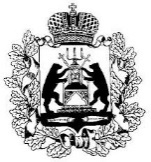 Российская ФедерацияНовгородская областьАдминистрация СОЛЕЦКОГО муниципального округаПОСТАНОВЛЕНИЕот 20.04.2022 № 740г. СольцыОб утверждении Перечня наружных источников противопожарного водоснабжения на территории Солецкого муниципального округаВ соответствии с Федеральными законами от 21 декабря 1994 года № 69-ФЗ «О пожарной безопасности», от 06 октября 2003 года № 131-ФЗ «Об общих принципах организации местного самоуправления в Российской Федерации», в целях обеспечения пожарной безопасности на территории Солецкого муниципального округа Администрация Солецкого муниципального округа ПОСТАНОВЛЯЕТ:1. Утвердить прилагаемый  Перечень наружных источников противопожарного водоснабжения на территории Солецкого муниципального округа.2. Муниципальному бюджетному учреждению «Солецкое городское хозяйство», Главам территориальных отделов Администрации муниципального округа:2.1. Организовать постоянное содержание и обслуживание наружных источников противопожарного водоснабжения;2.2. Обеспечить беспрепятственный подъезд специальной техники к наружным источникам противопожарного водоснабжения (уборка снега, выкашивание травы, расчистка от мусора и т.д). 3. Разместить настоящее постановление на   официальном   сайте  Администрации  Солецкого муниципального округа  в информационно-телекоммуникационной сети  «Интернет».И.о. Главы муниципального округа     М.В. Тимофеев                                                                                           УТВЕРЖДЕНОпостановлением Администрации                                                                                         муниципального округа                                                                                           от 20.04.2022 № 740ПЕРЕЧЕНЬ  наружных источников противопожарного водоснабжения на территории Солецкого муниципального округа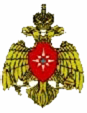 Наименование населенного пунктаВид и характеристика водоисточникаРасположение на местности123Дубровский территориальный отделДубровский территориальный отделДубровский территориальный отделДубровский территориальный отдел1д. ДубровоЕмкость – 30 куб.м             Середина деревни у д.451д. ДубровоПВ 30 куб.мЖивотноводческий проезд старая башня2д. РайцыПВ-50 куб.мНачало деревни, правая сторона  перед домом №1023д. ПосоховоВодонапорная башняВ центре деревни4д. СелищиКолонкаВ центре деревни5 д, ЖильскоПВ – 500 куб.м1.у котельной, Горский переулок д.32. ул. Речная напротив дома  156д. ПлосковоПВ 10 куб.мВ центре  деревни7д. КаменкаПВ 50 куб.мПВ 50куб.м1.Въезд в деревню правая сторона,2.Между домами по ул. Шелонской № 1и 38д. ПрибрежнаяПВ- 150 куб.м1. Между д.№3, 3-а.2. За домом №28 в весенний сезон9д. Сосновкар. МилецОт кадетской школы 9д. СосновкаПВ 50 куб.мКадетская школа10д. М. Заборовьер Крутецперед  поворотом  на д. Б Заборовье11д. Б. Заборовьер КрутецНа мосту через ручей  на  подъезде  к ферме12д. Лубинор. Мшагаул. Заречная 30м не доезжая моста1314д. Вшелир. МшагаСъезд за зданием правления колхоза забор воды15д.д. Малахово, БарановоПВ 300 куб.мМежду деревнями  Малохово и  Бараново по дороге на д ВшелиГорский территориальный отделГорский территориальный отделГорский территориальный отделГорский территориальный отдел1д. ВеретьеКолонкаул. Тихая в . от д.112д. ГоркиЕстественный  водоем 50 куб.мЕстественный  водоем 40 куб.мр. Леменкаул. Центральная за д.15, 10мул. Молодежная д.12 около школыул. Ю. Смирнова3д. Дорогостицыр. ЛеменкаЗабор воды4д. Каменкар. ЛеменкаЗабор воды5д. КлинПВ  300 куб.мПо деревни  около фермы6д. КрапивноПВ 40 куб.м ул. Цветочная , напротив д. 26д. КрапивноКолодецул. Молодежная в . от д.157д. ШелонскоКолонка 30 куб.мУл. Полевая в . от д. 108д. Болотор. БоровенкаЗабор воды проезд ул. Центральная между домами №44,469д. КуклиноПВ 50 куб.мрека Боровенка ПВ 50 куб.м Мастерскиеул. Центральная   ( мост) ангары ( картофелехранилище) 10д. Боровняр. БоровенкаПроезд ул. Заречная между домами 18-а,1911д. Болтовор. ЛеменкаЗабор воды въезд в деревню12д. РетноПВ 50куб.мул. Новая  в . за д. № 2Выбитский территориальный отделВыбитский территориальный отделВыбитский территориальный отделВыбитский территориальный отдел1д. Велебицыр. Шелонь 150м ПВ 50куб.мЗабор воды ул. Сосновая проезд между домами №11- 13территория Санаторий «Велебицы»2д. Михалкинор.МшажкаЗабор воды в . южнее  деревни с автомобильного  моста через р. Мшажка3д. Невскоер. ШелоньПВ100куб.мЗабор воды  ул. Невская,  у здания №46 (церквовь)ул. Невская, в  восточнее д.32 (на въезде в деревню  с левой стороны автомобильной дороги)4д. Песочкир. Шелонь, 300мПВ 100куб.мСъезд в конце деревни, ул. Молодежная, юго-восточнее дома №8На территории базы отдыха «Нефтегазстроя» по ул. Лесная 5д. Скиринор. Шелонь 300м – 1000мПВ50куб.мПроезд ул. Шелонская за домом №85ул. Шелонская, у дома № 7 (в сухой период)6д. Хвойнаяр. Шелонь 500м-1кмПВ50куб.мСъезд к реке в начале деревни Песочки (ул. Молодежная, юго-восточнее дома №8)На территории «Зверохозяйства»7д. Выбитир. КолошкаПодъезд ул. Центральная, у дома № 121 (бывшая баня),ул. Рабочая за домом №78ПВ100куб.мПВ50куб.мПВ 50куб.мул. Невская у д.31 (животноводческий комплекс)ул. Жилпоселок, у зд.№1-а (приют «Надежда»)ул. Центральная, у здания №145 (территория школы) 9д. Доворецр. ИловенкаЗабор воды съезд к реке ул. Мира, за д. 33 10д. ИловенкаПВ 50куб.мул. Солецкая у д.1 ( от автомобильной дороги)11д. Соминор. ШелоньЗабор воды  съезд к реке ул. Ленинградская  за домом №54  250м12д. СветлицыПВ-100куб.мОколо зд. № д.20 (бывшее ДК)г. Сольцыг. Сольцыг. Сольцыг. СольцыПожарные гидрантыПожарные гидрантыПожарные гидрантыПожарные гидранты1ПГ-1 исправенул. Псковская 27а2ПГ-2 исправенул. Псковская 14 (напротив ППЭС)3ПГ-3 исправенул. Ленина 1014ПГ-4 исправенул. Ленина 83 (пер. Ленина- Горный)5ПГ-5 исправенул. Ленина 45 (пер. Ленина -Почтовая)6ПГ-6 исправенул. Ленина 33(пер. Ленина-Володарского)7ПГ-7 исправенул. Ленина 15 (пл. Победы)8ПГ-8 исправенСоветский пр. 109ПГ-9 исправенул. Новгородская 410ПГ-10219мм исправенул. Новгородская 1811ПГ-11 исправенул. Новгородская 3612ПГ-12219мм исправенул. Новгородская 38 (въезд в больницу)13ПГ-13219мм исправенул. Новгородская 54 (у «Кондитер»)14ПГ-15 исправенул. Новгородская 68  (для заправки)15ПГ-16 исправенул. Новгородская 61(для магазина «Электроника»)16ПГ-17 исправенул. Ташкентская 1(у дома престарелых)17ПГ-18100 мм исправенСоветский пр. 68 (у д\с №1)18ПГ-19 исправенСольцы-2 (у станции перекачки)19ПГ-21 исправенСольцы-2 Дос 19520ПГ-22 исправенСольцы-2 Дос 200 (у штаба)21ПГ-23 исправенСольцы-2 Дос 20122ПГ-25 исправенСольцы-2 (у пожарной части)23ПГ-26 исправенСолыды-2 (у санчасти)24ПГ-27 исправенул. Луначарского 34(у налоговой инспекции)25ПГ-28 исправенул. Псковская 1526ПГ-29100 мм исправенул. Луговая 1527ПГ-30 исправенул. Новгородская 11428ПГ-31   не исправен  разрыв корпуса колонкиул. Заречная  (выезд на Дно справа)ВодоемыВодоемыВодоемыВодоемы1ПВ-150 куб.мул. Железнодорожная, 282ПВ-250 куб.мул. Железнодорожная 333ПВ-350 куб.мул. Железнодорожная б\н4ПВ-450 куб.мул. Матросова 15ПВ-5100 куб.мул. Матросова 286ПВ-650 куб.мул. Матросова 58а7ПВ-7100 куб.мул. Матросова 878ПВ-8200 куб.мул. Ташкентская 29ПВ-950 куб.мул.40 лет Октября (у подстанции)10ПВ-1070 куб.мул. Вокзальная 211ПВ-1150 куб.мул. Вокзальная 2712ПВ-1250 куб.мПер. Кооперативный 313ПВ-13озеросъезд с ул. Володарского к ул. Герцена14ПВ-1450 куб.мул. Дружбы (бывшая заправка)15ПВ-15100 куб.мул. Мельникова 3916ПВ-1670 куб.мул. Сухова 3317ПВ-17100 куб.мПсковская 3118ПВ-18подъезд к р. Крутецул. Садовая 29а19ПВ-1970 куб.мПер. Горный 920ПВ-2075 куб.мул. Загородная 2521ПВ-2150 куб.мул. Некрасова 3322ПВ-2250 куб.мул. Почтовая 36а23ПВ-23подъезд к р. Крутецул. Богданова 1924ПВ-24спуск к р.Шелоньул. Зеленая 1525ПВ-25100 куб.мул. Зеленая 626ПВ-26спуск к р. ШелоньПер. Шелонский27ПВ-2720 куб.мул. Заречная 5828ПВ-2850 куб.мул. Луговая 1329ПВ-29100 куб.мул. Луговая 2930ПВ-30спуск к р. Шелоньул. Гагарина ( площадка  около пляжа)31ПВ-31100 куб.мул. Новгородская 23332ПВ-32100 куб.мул. Новгородская 20233ПВ-33спуск к р.Шелоньул. Набережная 7 Ноября 2034ПВ-34спуск к р.Шелоньул. Набережная 7 Ноября  ЦРБ35ПВ-35подъезд к р.Крутецул. Пионерская ( у церкви)36ПВ-3620 куб.мул. Пионерская 4а ( в центре улицы)37ПВ-37спуск к р.ШелоньПер. Садовый 6а38ПВ-38озероПер. Карьерный39ПВ-39300 куб.мул. Пролетарская 69а40ПВ-4050 куб.мул. Пролетарская 3641ПВ-4150 куб.мПер. Дружбы( через переезд)